АДМИНИСТРАЦИЯ ГОРОДОКСКОГО СЕЛЬСОВЕТАМИНУСИНСКОГО РАЙОНАКРАСНОЯРСКОГО КРАЯ                                         ПОСТАНОВЛЕНИЕ                            ______.2020                                       c.Городок                                              № ____-пОб утверждении Положения об организации ярмарок на территории Городокского сельсовета Минусинского района Красноярского краяВ соответствии со статьей 11 Федерального закона от 28 декабря 2009 года №381-Ф3 «Об основах государственного регулирования торговой деятельности в Российской Федерации», Постановлением Правительства Красноярского края от 11.07.2011 N 403-п "Об установлении порядка организации на территории Красноярского края ярмарок и продажи товаров (выполнения работ, оказания услуг) на них и требований к организации продажи товаров (в том числе товаров, подлежащих продаже на ярмарках, соответствующих типов и включению в соответствующий перечень) и выполнения работ, оказания услуг на ярмарках на территории Красноярского края", руководствуясь статьей  14 Устава Городокского сельсовета Минусинского района Красноярского края,  местная администрация Городокского сельсовета Минусинского района Красноярского края   постановляет:      1. Утвердить положение об организации ярмарок на территории муниципального образования (Городокского сельсовета Минусинского района Красноярского края организатором которых является администрация Городокского сельсовета Минусинского района Красноярского края  (прилагается).      2. Постановление вступает в силу в день, следующий за днем его официального опубликования в издании  «Ведомости органов муниципального образования  Городокский  сельсовет».     Глава сельсовета                                                  А.В. ТощевУТВЕРЖДЕНОпостановлением администрации Городокского сельсовета Минусинского района Красноярского края  от  __________ 2020 года № ____-п ПОЛОЖЕНИЕОБ ОРГАНИЗАЦИИ ЯРМАРОК НА ТЕРРИТОРИИ ГОРОДОКСКОГО СЕЛЬСОВЕТА  МИНУСИНСКОГО РАЙОНА КРАСНОЯРСКОГО КРАЯ ОРГАНИЗАТОРОМ КОТОРЫХ ЯВЛЯЕТСЯ АДМИНИСТРАЦИЯ ГОРОДОКСКОГО СЕЛЬСОВЕТА  МИНУСИНСКОГО РАЙОНА КРАСНОЯРСКОГО КРАЯ Настоящее Положение определяет правила организации ярмарок натерритории муниципального образования Городокского сельсовета Минусинского района Красноярского края организатором которых является администрация Городокского сельсовета Минусинского района Красноярского края (далее - ярмарка), а также устанавливает порядок предоставления мест для продажи товаров (выполнения работ, оказания услуг) на ярмарке, с учетом необходимости-компенсации затрат на организацию ярмарки и продажи товаров (выполнения работ, оказания услуг) на ней определяем размер платы за предоставление оборудованных торговых мест на ярмарке, за оказание услуг, связанных с обеспечением торговли.	           2. Правовой основой регулирования организации ярмарок органами местного самоуправления муниципального образования Городокского сельсовета Минусинского района Красноярского края  (далее - Городокского сельсовета Минусинского района Красноярского края) являются Конституция Российской Федерации, Федеральный закон от 6 октября 2003 года № 131-ФЗ «Об общих принципах организации местного самоуправления в Российской Федерации», Федеральный закон от 2 декабря 2009 года №381-Ф3 «Об основах государственного регулирования торговой деятельности в Российской Федерации», иные федеральные нормативные правовые акты, Постановление Правительства Красноярского края от 11.07.2011 N 403-п "Об установлении порядка организации на территории Красноярского края ярмарок и продажи товаров (выполнения работ, оказания услуг) на них й требований к организации продажи товаров (в том числе товаров, подлежащих продаже на ярмарках соответствующих типов и включению в соответствующий перечень) и выполнения работ, оказания услуг на ярмарках на территории Красноярского края" (далее - Положение о порядке организации ярмарок на территории Красноярского края), Устав муниципального образования.Понятия, используемые в настоящем Положении, применяются в том же значении, что и в Федеральном законе от 28 декабря 2009 года № 381-ФЗ «Об основах государственного регулирования торговой деятельности в Российской Федерации» и Положении о порядке организации ярмарок на территории Красноярского края.Администрация Городокского сельсовета Минусинского района Красноярского края (далее - администрация) в целях организации и проведения ярмарки на территории муниципального образования принимает решение о проведении ярмарки в форме распоряжения администрации.К принятому решению о проведении ярмарки должны быть разработаны и утверждены формы: заявки для участия в ярмарке; отказа в предоставлении места на ярмарке; предоставления мест для продажи товаров на ярмарке.План мероприятий по организации ярмарки и продажи товаров на ней, а также схема размещения мест для продажи товаров (выполнения работ, оказания услуг) на ярмарке утверждаются принятым решением согласно пункту 4 настоящего Положения.Размер платы за предоставление оборудованных торговых мест на ярмарке, а также за оказание услуг, связанных с обеспечением торговли утверждается решением согласно пункту 4 настоящего Положения.Тип ярмарки, организуемый на территории муниципального образования в соответствии с настоящим Положением, определяется администрацией по видам (группам) товаров (работ, услуг), реализуемых на ярмарках, по времени и цели проведения ярмарки.     9. Участниками ярмарок могут быть юридические лица, индивидуальные предприниматели, а  также граждане (в том числе  граждане - главы крестьянских (фермерских) хозяйств, члены таких хозяйств, граждане, ведущие личные Подсобные хозяйства или занимающимся садоводством, огородничеством, животноводством) (далее - участники ярмарки).К категориям участников ярмарки, которым места для продажи товаров предоставляются на льготных условиях, в случае если такие места предоставляются на платной основе относятся:ветераны;инвалиды.Администрация или администратор ярмарки (при его наличии) обязаны обеспечить:наличие при входе на ярмарку вывески с указанием наименования администрации, администратора ярмарки (при его наличии), адресов их местонахождения, режима работы ярмарки;организацию парковочных мест для личного автотранспорта, а также подъездных путей для выгрузки и загрузки товара (необходимого оборудования для выполнения работ и услуг);3          3) надлежащее  санитарно-техническое состояние территорий,  на которой организуется проведение ярмарки, и мест  для   продажи  товаров  (выполнения работ, оказания услуг);	4) оснащение территории, на которой организуется проведение ярмарки, контейнерами  для сбора мусора; 	    5) доступность  территорий и торговых  мест  на  ярмарке  для инвалидов (включая; инвалидов,  использующих кресла-коляски и собак-проводников) и других маломобильных групп  населения;	6) соблюдение, на территории, на которой организуется проведение ярмарки, установленных  законодательством требований  пожарной безопасности,' охраны общественного порядка;    7) проверку соответствия  занимаемых  участниками ярмарки мест для продажи. товаров (выполнения работ и оказания услуг) схеме размещения  мест;   8) предоставление  мест для  продажи товаров   сельскохозяйственной продукции с автотранспортных  средств в случае организации соответствующего  типа ярмарки; 9) исполнение иных обязанностей, предусмотренных действующим законодательством в  области торговой деятельности и Положением о порядке организации ярмарок на территории Городокского сельсовета Минусинского района Красноярского края;	12) В случае привлечения  администрацией  администратора  ярмарки  дляисполнения, функций по подготовке   и проведению ярмарки администратор ярмарки определяется администрацией в  течение  десяти календарных дней  со дня принятия решения  о проведении ярмарки в соответствии с порядком, установленным администрацией  с  учетом требований законодательства  Российской Федерации, в том числе антимонопольного.	Администрация в процессе организации ярмарки  обеспечивает  контроль заисполнением поручений  администратору ярмарки;             14)  Участники ярмарки в целях  доведения   до  сведений покупателя необходимой и достоверной информации о хозяйствующем субъекте, осуществляющем торговую деятельность  (оказывающем услугу, выполняющем  работу), должны  иметь на месте осуществления  торговой деятельности документы, подтверждающие их  правовой статус и документы, подтверждающие  качество и безопасность реализуемых  товаров, оказываемых услуг и выполняемых работ в  соответствии с родом деятельности участника; 15)  Наряду с требованиями, предусмотренными Положением о порядке организации ярмарок на территории Городокского сельсовета Минусинского района Красноярского края  участник ярмарки  обязан обеспечить:	             1)  соблюдение установленного  режима и порядок, организации ярмарки;2)  доведение до сведения покупателей в наглядной и доступной форме необходимой и достоверной информации о товарах, в том: числе об изготовителе товара для предоставления возможности правильного выбора товаров, оформленных  ценников с указанием наименования товара, сорта (при его наличии), цены за вес или единицу товара, производителе,  а также даты оформления ценника; 	    3) соответствие ассортимента продаваемых товаров (выполняемых работ, оказываемых  услуг)  типу  ярмарки и   ассортименту  продаваемых  товаров4	(выполняемых  работ, оказываемых услуг),  указанным в решении об организации соответствующей ярмарки;	   4) своевременное освобождение  занимаемого места по окончании действия  ярмарки. В  случае досрочного  расторжения договора на  предоставление  места на ярмарке  освободить  занимаемое место в течение одного календарного дня  со дня получения уведомления о расторжении договора. 16.  Для участия  в  ярмарке юридические лица, индивидуальные  предприниматели, а также граждане (в том числе граждане – главы крестьянских (фермерских)  хозяйств, члены таких хозяйств,  граждане, ведущие  личные подсобные  хозяйства или занимающимся садоводством, огородничеством, животноводством), желающие принять участие в ярмарке, направляют администрации или администратору ярмарки (при  его наличии) заявку на участие, с приложением документов, предусмотренных пунктом 17- настоящего  Положения, согласно форме, установленной  администрацией. 17. Перечень документов, предоставляемых для участия в ярмарке: 1)  для  физических лиц – копия документа, удостоверяющего личность; копия
документа, подтверждающего ведение крестьянского (фермерского) хозяйства, личного подсобного  хозяйства или занятие садоводством, огородничеством, животноводством (членская  книжка,  правоустанавливающие документы на земельный  участок с целевым назначением:  под  огород, ведение личного  подсобного хозяйства, дачного хозяйства и- др.);2) для юридических лиц – копия документа, подтверждающего полномочия 
руководителя; копия .документа,  удостоверяющего  (полномочия) представителя юридического лица,  если с заявлением обращается представитель юридического лица (приказ, доверенность);	             3)  для индивидуальных  предпринимателей - копия  документа,           удостоверяющего  личность; копия документа, удостоверяющего  права (полномочия) представителя индивидуального предпринимателя, если с заявлением обращается представитель (доверенность). 4) юридическое лицо и индивидуальный предприниматель вправе предоставить  выписку из Единого государственного реестра  юридических лиц и индивидуальных предпринимателей соответственно.         18. Перечень документов, дополнительно  предоставляемых участниками ярмарки, которым   места  для  продажи  товаров предоставляются на льготных условиях:1) для  ветеранов - документ, подтверждающий статус ветерана согласно Федеральному закону от 12 января 1995 года №5-ФЗ «О ветеранах»;2) для инвалидов -  документ, подтверждающий статус инвалида согласно  Федеральному закону от 24 ноября 1995 года № 181 -ФЗ-«О социальной защите инвалидов в Российской Федерации».            19. Подача - заявок  на участие в ярмарке начинается за десять календарных дней до дня начала работы  ярмарки и оканчивается за три календарных дня  до окончания работы ярмарки,  определенных  в распоряжении администрации.           20. Поданные  заявки рассматриваются  в течение двух календарных дней со  дня поступления заявки. Участие в ярмарке осуществляется на основании договора на предоставление места на ярмарке между администрацией и участником, a в случае привлечения администратора ярмарки к оказанию услуг по подготовке к проведению ярмарки - между администратором и участником (далее - договор на предоставление места на ярмарке), заключенного в соответствии с пунктом 22 настоящего Положения.Договоры на предоставление места на ярмарке заключаются с юридическими лицами, индивидуальными предпринимателями, а также гражданами,  желающими принять участие в ярмарке  в хронологическом порядке
подачи ими заявок, предусмотренных пунктом 16 настоящего Положения, npи условии наличия на ярмарке в период, в течение которого указанные лица желают
принять участие в ярмарке, свободных мест, предусмотренных схемой размещение
мест.Основаниями для отказа в предоставлении места на ярмарке (заключении договора на предоставление места на ярмарке) являются:отсутствие свободного места для продажи товаров (выполнения работ
оказания услуг) на ярмарке;несоблюдение условий и сроков подачи заявки на предоставление места для продажи товаров (выполнения работ, оказания услуг) на ярмарке; 		непредставление или представление не в полном объеме документов
необходимых участникам ярмарки для продажи товаров (выполнения работ,
оказания услуг) на ярмарке, предусмотренных в настоящем Положении;несоответствие предлагаемого заявителем вида (группы) товаров (работ,
услуг) типу ярмарки, определяемому согласно пункту 8 настоящего Положения.Основаниями для отказа в предоставлении места на ярмарке (заключение договора на предоставление места на ярмарке) для продажи товаров на льготных условиях являются основания предусмотренные пунктом 23 настоящего Положения, а также отсутствие соответствующего документа, предусмотренного пунктом 18 настоящего Положения.	          25.  Отказ в предоставлении места на ярмарке оформляется в письменной форме и в течение одного рабочего дня с момента окончания срока предусмотренного пунктом 20 настоящего Положения, направляется претенденту на участие в ярмарке.         26. Направление отказа в предоставлении места на ярмарке осуществляется почтовым уведомлением, а при указании в заявке электронного адреса также в электронном виде.          27. Организация порядка проведения ярмарки, а также порядок и сроки информирования о ее проведении должны соответствовать требованиям, установленным Положением о порядке организации ярмарок на территории Красноярского края.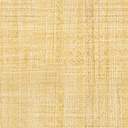 